		Registration for    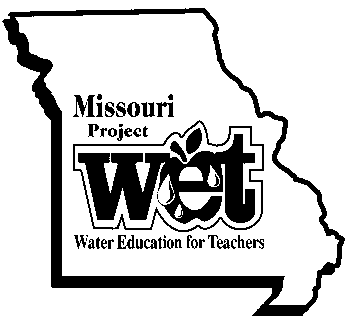 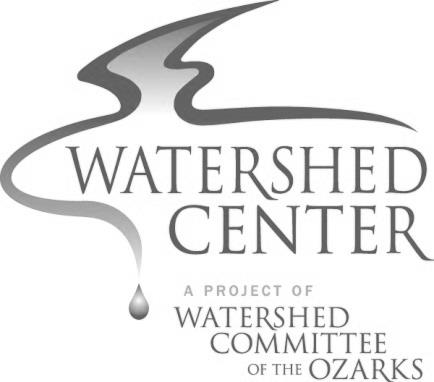 PROJECT WET WorkshopNovember 22, 2014The Watershed Center, Springfield MO9:00 a.m. to 3:30 p.m.Name: ____________________________________________Day or Cell Phone:  ____________________________________E-mail: _____________________________________________________Organization or School:____________________________________________(If a teacher)  Grade Level/Subject: __________________________________The $25 registration fee covers training and program materials for participants.Please bring your own lunch.Approximately 5 days prior to the workshop, you will receive an e-mail reminder and more specifics about the workshop.***Registration is due by November 19, 2014***Please make checks payable to Missouri State UniversityMail completed form and payment to:Watershed Committee of the Ozarks320 North Main AvenueSpringfield, MO 65806